                                                                                                                                                                  Ek-35AÇIKLAMALARBu belge, 3201 sayılı Kanuna göre sosyal güvenlik sözleşmesi imzalanmamış ülkelerden zorunlu göç kapsamında gelenlerin bu ülkelerde geçen çalışma sürelerini borçlanma taleplerinde kullanılacaktır.Yurt dışı borçlanma başvurusu, Sosyal Güvenlik Kurumuna yapılacak olup;Türkiye’de 5510 sayılı Kanunun 4/1-(b) bendi kapsamında çalışması bulunmayanlar ile faaliyeti sona ermiş olanlar,Kimlik Paylaşım Sisteminde MERNİS’de ikametlerinin kayıtlı olduğu ildeki SGİM/SGM’ye, Kimlik Paylaşım Sisteminde adres kaydı bulunmuyor ise nüfusa kayıtlı olunan ildeki SGİM/SGM’ye, Kimlik Paylaşım Sistemine göre adres tespit edilemediği durumlarda ise müracaat edilen ildeki SGİM/SGM’ye,Kimlik Paylaşım Sisteminde birden fazla kayıtlı adresi bulunan sigortalı veya hak sahiplerinin tercih ettikleri adresin bulunduğu ildeki SGİM/SGM’ye5510 sayılı Kanunun 4/1-(b) bendi kapsamında faaliyeti devam edenler, faaliyetin yürütüldüğü SGİM/SGM’yemüracaat edeceklerdir.Borçlanma işlemlerinin tamamı 5510 sayılı Kanunun 4/1-(b) bendi kapsamında sonuçlandırılacaktır.Belgenin 4 numaralı bölümünde borçlanmak istenilen prime esas günlük kazanç belirtilecektir. 3201 sayılı Kanunun 4 üncü maddesine göre borçlanma miktarı, talep sahibinin seçeceği bir günlük prime esas kazancın % 45’inin borçlanılacak prim ödeme gün sayısı ile çarpımı kadardır. Bu bölümün boş bırakılması veya birden fazla kutunun işaretlenmesi durumunda “Asgari” seçeneği esas alınacaktır. Sosyal güvenlik sözleşmesi imzalanmamış zorunlu göç kapsamında gelinen ülkelerde geçen çalışma sürelerinin istenilen kadarı veya tamamı borçlanılabilir. Belgenin 5 numaralı bölümünde borçlanmak istenilen süreye ilişkin seçeneklerden duruma uygun olan sadece bir kutu (X) ile işaretlenmelidir. Birden fazla kutu işaretlendiğinde borçlanma başvurusu geçersiz sayılacaktır.Borçlanılan süreler 3201 sayılı Kanunun 5 inci maddesinin son fıkrasına göre Türkiye’deki sigortalılıktan önceki süreyi kapsıyorsa sigortalılık başlangıç tarihinden, Türkiye’de sigortalılık yoksa borçlanma tutarının tamamen ödendiği tarihten geriye olmak üzere ilgili aylara mal edilecektir.Dilekçe ekinde verilecek hizmet belgeleri ile birlikte Türkiye’de yeminli tercüme bürolarınca yapılmış çevirileri de eklenmelidir. Türkiye’ye geldikten sonra ad ve soyad değişikliği meydana gelmişse, bu değişikliği gösteren nüfus müdürlüğünden alınacak onaylı bir belgenin de talep dilekçesine eklenmesi gerekmektedir. Bu belgelerin eklenmemesi durumunda borçlanma başvurusu geçersiz sayılacaktır.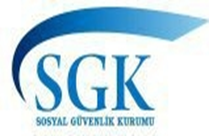 T.C.SOSYAL GÜVENLİK KURUMU   Bu belgeyi arka sayfadaki açıklamaları okuyarak doldurunuz.   Bu belgeyi arka sayfadaki açıklamaları okuyarak doldurunuz.   Bu belgeyi arka sayfadaki açıklamaları okuyarak doldurunuz.SOSYAL GÜVENLİK KURUMU…………………..2022 sayılı Kanun dahil olmak üzere Türkiye’deki sosyal güvenlik kurumlarından gelir ve aylık almıyorum.Yukarıda belirttiğim ülkede geçen çalışma sürelerimi seçtiğim prime esas kazanç üzerinden 3201 sayılı Kanuna göre sadece yaşlılık aylığı bağlanmasına esas olmak üzere borçlanmak istiyorum. Dilekçenin arkasında yer alan açıklamaları okudum, anladım.Beyanlarımın doğruluğunu, gerçeğe aykırılığının tespiti halinde borçlanma karşılığı ödediğim meblağın Kuruma gelir kaydedileceğini, Kurumun bu yüzden uğrayacağı zararları istenildiğinde yasal faizi ile birlikte derhal ödeyeceğimi, ayrıca Türk Ceza Kanununun 204 üncü maddesine göre hakkımda kovuşturma yapılacağını, eksik bilgi ve belge vermem halinde başvurumum reddedileceğini beyan, kabul ve taahhüt ediyorum.Gereğini arz ederim.(*) ile işaretlenen bölümlerdeki bilgilerin dilekçede eksiksiz doldurulması gerekmektedir. Aksi halde borçlanma başvurusu geçersiz sayılacaktır.3201 sayılı Kanuna göre borçlanmaya esas belge dış temsilciliklerimizce elektronik ortamda düzenlenmiş ise başvurunuzu e-devlet üzerinden yapabilirsiniz